Publicado en Europa el 12/03/2024 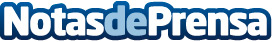 SoportNet: se prohíbe en Europa fichar con la huella dactilar en las empresasLa Unión Europea anunció la prohibición del uso de la huella dactilar como método de fichaje en empresas. Esto se debe a aumentar la protección de la privacidad laboral y los derechos individuales de los trabajadoresDatos de contacto:Francisco MaciasSoportNet / Gerente627439778Nota de prensa publicada en: https://www.notasdeprensa.es/soportnet-se-prohibe-en-europa-fichar-con-la_1 Categorias: Internacional Nacional Derecho Recursos humanos Actualidad Empresarial http://www.notasdeprensa.es